Бланк учасника торгів (за наявності) 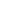 ТЕНДЕРНА ПРОПОЗИЦІЯНайменування учасника  Ознайомившись із оголошенням про проведення процедури конкурсних торгів ГО «Центр інформації про права людини» (далі – Замовник) на закупівлю послуг охорони та забезпечення безпеки, ми, які нижче підписалися, пропонуємо нижчезазначені товари/послуги у відповідності до умов вищезазначеного оголошення про проведення процедури закупівлі (далі – Оголошення). 1. Загальні відомості про учасника2. Таблиця відповідності пропозиції вимогам Оголошення 3. Вартість послугДодаткова інформація щодо товарів, робіт та послуг, пропонованих учасником:Підписанням та поданням цієї тендерної пропозиції [назва учасника] зобов’язується у випадку акцепту цієї пропозиції Замовником:підписати договір поставки/надання послуг протягом 5-ти днів з дати прийняття (акцепту) цієї тендерної пропозиції з обов’язковим дотриманням положень проекту такого договору;забезпечити повноту та точність виконання цієї тендерної пропозиції за формою, цінами/тарифами та у строки, вказані у цій тендерній пропозиції та Оголошенні.Підписанням та поданням цієї тендерної пропозиції Учасник погоджується з наступним:Учасник ознайомлений з Оголошенням, яке опубліковано на веб-сайті Замовника;Замовник не зобов’язаний приймати найкращу за ціною пропозицію чи будь-яку із отриманих пропозицій. До моменту підписання договору про закупівлю Замовник не несе жодних зобов’язань по відношенню до учасників закупівлі або потенційних учасників закупівлі;Замовник залишає за собою право відхилити тендерні пропозиції всіх учасників процедури закупівлі.Цим ми підтверджуємо нашу юридичну, фінансову та іншу спроможність виконати умови даної тендерної пропозиції та Оголошення, укласти договір на закупівлю послуг та правдивість всіх відомостей, зазначених у цій тендерній пропозиції.Уповноважений підписати тендерну пропозицію для та від імені [назва юридичної особи] згідно з [статутом або довіреністю]:____________________________(підпис)                        [Дата][ПІБ, посада][М.П.]Найменування юридичної особи ____Адреса____Контактна особа____Номер телефону контактної особи____Електронна пошта контактної особи____Види діяльності учасника згідно Довідки з ЄДРПОУ та/або Єдиного державного    реєстру   юридичних   осіб   та   фізичних осіб   -   підприємців та/або статуту юридичної особи____Кваліфікаційні та технічні вимоги до виконавцяУмови, які пропонує учасник тендеруВиконавець повинен мати досвід роботи в сфері надання охоронних та безпекових послуг не менше 3 років.Опис досвіду роботи учасника тендеруПеревагою для виконавця є наявність досвіду співпраці з громадськими організаціями та досвіду надання охоронних послуг активістам та правозахисникам,  підтвердженого документально.Опис досвіду співпраці учасника тендеру та рекомендаціїПеревагою для виконавця є оплата послуг без ПДВ.Дані про учасника тендеруГеографія надання послуг виконавцем.Список областей, районів або населених пунктів, де надає послуги УчасникШвидкість прибуття групи швидкого реагування.Назва послугиВартість послуги(матеріали та обладнання з урахуванням вартості їх монтажу, пусконалагоджувальних робіт, абонентської плати, години роботи охоронця тощо)Охорона квартири, офісу, приватного будинкаУмови, які пропонує учасник тендеруСистема безпеки AjaxУмови, які пропонує учасник тендеруСистема відеонаглядуУмови, які пропонує учасник тендеруТривожна сигналізаціяУмови, які пропонує учасник тендеруМобільна тривожна кнопкаУмови, які пропонує учасник тендеруОхорона публічних заходівУмови, які пропонує учасник тендеруЕкспрес охоронаУмови, які пропонує учасник тендеру